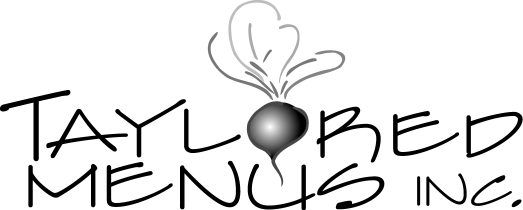 101 Castleton Street Suite 103 Pleasantville, NY 10570French Inspired — Bridal ShowerStationary AppetizersCheeseboard—Chevre log w/ berries & grapes- flatbreads & water crackersFresh vegetables crudites w/ hummusBuffet-Assorted Tea Sandwiches: (Choose 4)  -Smoked Salmon, scallion cream cheese & capers on Pumpernickel Bread -Open face cucumber, mint & cream cheese on black bread squares-Tuna salad w/ craisins & apples on mini brioche-Turkey, brie & cranberry on mini croissant-Goat cheese & watercress on cinnamon-raisin bread triangles-Thinly Sliced Roast Beef w/horseradish cream and radicchio on mini croissant-Radish, arugula & butter on mini brioche-Assorted grilled vegetable platter-Fig and Pear Mixed Green Salad w/shaved parmesan cheese and maple balsamic vinaigrette.  Sour dough croutons on the sideDessertBiscottiMini cheesecake bites-Jean Jacques assorted macaroons  Chocolate chip cannoli-Coffee & tea set upPRICE PER HEAD:					$39.95 per personSTAFF:							 Chef @ $50 per hr. 	Based on XX guests					 Servers @ $35 per hr. 								 Bartenders @ $40 per hr.							+ RENTALS:					Your menu may have rental needs. 								Such as: coffee urn, serving utensils, 									linens, platters, dishes, glasses, cutlery, 									etc.  	We suggest Cartwright Party 									Rentals @ 	914-241-7888. 	Taylored 									Menus will coordinate	all rental needs.BEVERAGES:						Taylored Menus can supply  all non 									alcoholic beverages to include:  House 									made ice tea & lemonade, assorted 									sodas, sparkling water, all mixers, all 									juices & all bar fruit garnishes + ice  					 	ADD$7.75 per person						+DISPOSABLES:						Taylored Menus can supply:Clear plastic plates in 2 sizes, all silver plastic cutlery, clear plasticcold cups, white coffee cups & 2 sizes white paper napkins. Additional $4.50 per person.									OR									Upscale compostable bamboo /									palm leaf disposable available									for– Add $5.50 per head.GRATUITY:						Host to tip staff directly DEPOSIT:							Pending menu / quote approval HEALTHY REGARDS,M. Taylor SmelserExecutive Chef / OwnerTaylored Menus Inc. (914) 741-5410 taylor@tayloredmenus.com www.tayloredmenus.com 